Til elever og foresatte.De siste dagene har skolens ledelse blitt kjent med at det er en utsrtakt bruk av appen jodel blant elevene. Jodel:En applikasjon som fungerer som en digital oppslagstavle med anonyme ytringer i distriktet hvor brukeren til enhver tid befinner seg. Radius skal være 10 kilometer, ifølge Jodel.«Vi er et onlinesamfunn som gir deg en live-feed av hva som skjer rundt deg», er Jodels definisjon.Tyskeren Alessio Avellan Borgmeyer står bak appen.Flere norske og svenske universiteter har negative erfaringer i forbindelse med appen. Appen «Jodel» gjør det mulig for elevene å sende anonyme meldinger til hverandre. Dette har ført til at flere elever sender hverandre stygge personkarakterestikker. En konsekvens av dette er at flere elever føler seg trakkasert, og flere melder om utbredt digital mobbing. Mye foregår i fritiden, men det er også kommunikasjon som foregår i skoletiden. Ettersom denne appen er anonym er det ikke mulig for skolen å finne ut av hvem som står bak de ulike meldingene. Derfor har skolens ledelse og ungdomsteamet i dag gått rundt i klassene og orientert elevene om hva konsekvensen av denne typen bruk kan være. Skolen er kjent med at foresatte ønsker å anmelde forhold som har vært, og skolens ledelse har tatt kontakt med politiet for å eventuelt be om assistanse for å spore brukere som sender ut ytringer av alvorlig art. Skolens ledelse oppfordrer derfor alle foresatte til å sjekke om deres barn har lastet ned appen jodel. Det er også mulig å sjekke historikk i hva som er skrevet på egen telefon.Videre oppfordres foresatte til å:Ta vare på skjermdumper og ta en utskrift.Gi beskjed til andre foreldre, ungdomsteam eller skole.Anmeld forholdet til politiet.Det er mulig å rapportere innlegg i Jodel.Skolen er avhenhgig av at alle parter er sitt ansvar bevisst for å få en stopp på bruken av jodel. Sjekk derfor barnas telefon, og ta en prat med dem om hva slags konsekvenser digital mobbing kan få.Askim, 20.10.2016Med hilsenNicolai AasRektor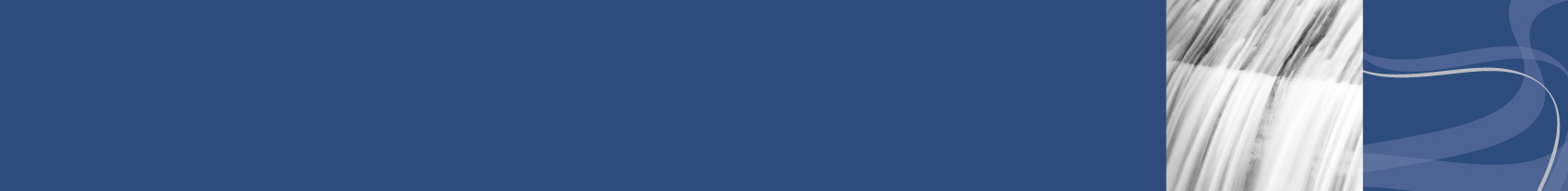 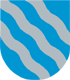 ASKIM UNGDOMSSKOLE